СЕЛЮКОВА ЯНА НИКОЛАЕВНА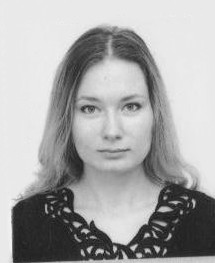 Сведения о себеДата и место рождения: 3 июня .р., г. КрасноярскНациональность: русская Семейное положение: замужемДети: нетЦельТрудоустройствоОбразование08.1993 – 08.2003 гимназия №6 с углубленным изучением немецкого языка, г. Красноярск08.2003 – 08.2008   КГПУ им. В.П.Астафьева, факультет иностранных языков, немецко-английское отделение (выпускник 2008г.)Опыт работы2006-2007      агенство "Такмак", гид, экскурсовод (английский, немецкий).2006-2007      учитель немецкого и английского языков, гимназия  №62005- по настоящее время       репетиторство, частные переводы07.2008 – 07.2011  КГБУК «Центр международных и региональных культурных связей» министерства культуры Красноярского края Занимаемая должность: ведущий переводчик международного отдела.08.2011 – 11.2011 КГАУК «Центр международных и региональных культурных связей»Занимаемая должность: заместитель начальника международного отдела11.2011- 08.2014 КГАУК «Центр международных и региональных культурных связей»Занимаемая должность: Начальник международного отдела08.2007 практика в Германии по вопросам гендерной проблематики (грант международного фонда им. Г.Белля на участие в международном семинаре по гендерной лингвистике г. Веймар, 2007, язык проведения семинара - немецкий.ДостиженияПубликации: «Андроцентризм и гендерная объективация с точки зрения гендерологии», г. Красноярск, .Проф.навыкиИностранный язык: немецкий, английский Опытный пользователь ПК (Windows, MS Office, Fine Reader, Finale, Internet).Дополнительная информацияУвлечения:чтение книг, спорт (фехтование, танцы, конный спорт и др.), активный отдых на природе.Личные качества: целеустремленность, инициативность, ответственность, трудолюбие, дисциплинированность, презентабельная внешность, коммуникабельность, способность работать в команде и единолично, творческая фантазия, желание учиться и двигаться вперед, без вредных привычек. Данные для связиг. Красноярск, тел.: 8 908 209 1631E-mail: kira-unione@mail.ru